2019-2020 учебный годМКОУ «Терекли-Мектебская СОШ им. Джанибекова» В  соответствии  с планом ВШК  и планом работы  МО начальных классов  были проведены  школьные  олимпиады  по  русскому  языку  и  математике, в которых приняли участие 68 учащихся по русскому языку и 75 учащихся по математике.  Целью проведения олимпиад было  выявление,  поддержка  и  продвижение детей  с  повышенными  интеллектуальными  способностями  и  мотивацией  к  обучению, проявляющей склонность и большой интерес к изучению отдельных предметов, выявление одарённых детей, привитие интереса учащихся к решению заданий в нестандартной формулировке,  создание  условий  для  интеллектуального  и  творческого  развития  детей  младшего  школьного  возраста. Итоги школьной олимпиады: русский язык.Протокол о присуждении призовых мест по предмету   русский языкИтоги школьной олимпиады: математика.Протокол о присуждении призовых мест по предмету   математикаРекомендации:1.Продолжить работу по развитию интеллектуальных способностей учащихся, вести подготовку к муниципальным и всероссийским  олимпиадам  учащихся начальных классов. Продолжить мониторинг достижений, учащихся в конкурсах, олимпиадах, интеллектуальных играх.2.Организовать целенаправленную работу учителей  с учащимися, мотивированными   на учёбу через индивидуальный подход на уроках,  кружках, дополнительных занятиях.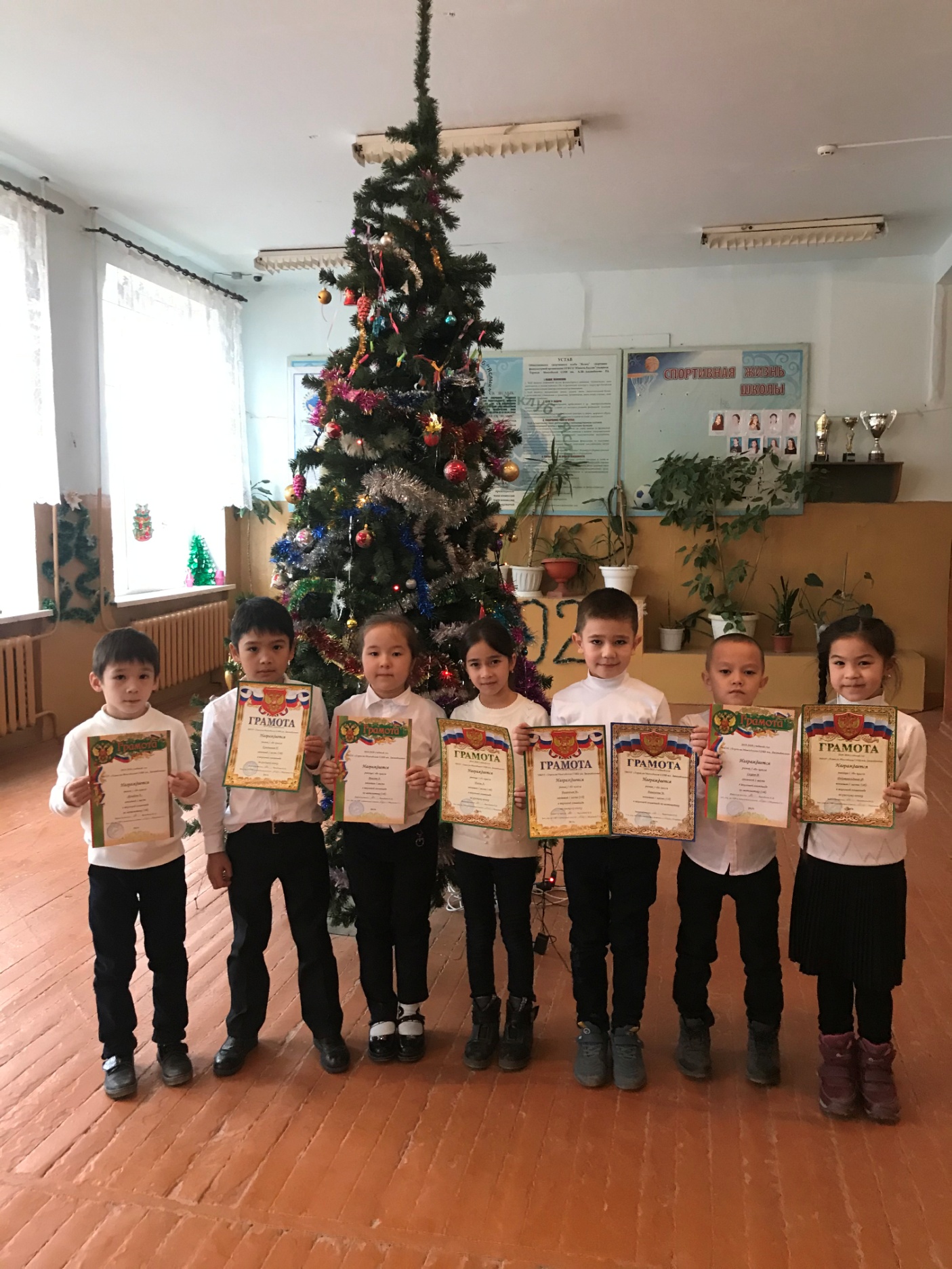 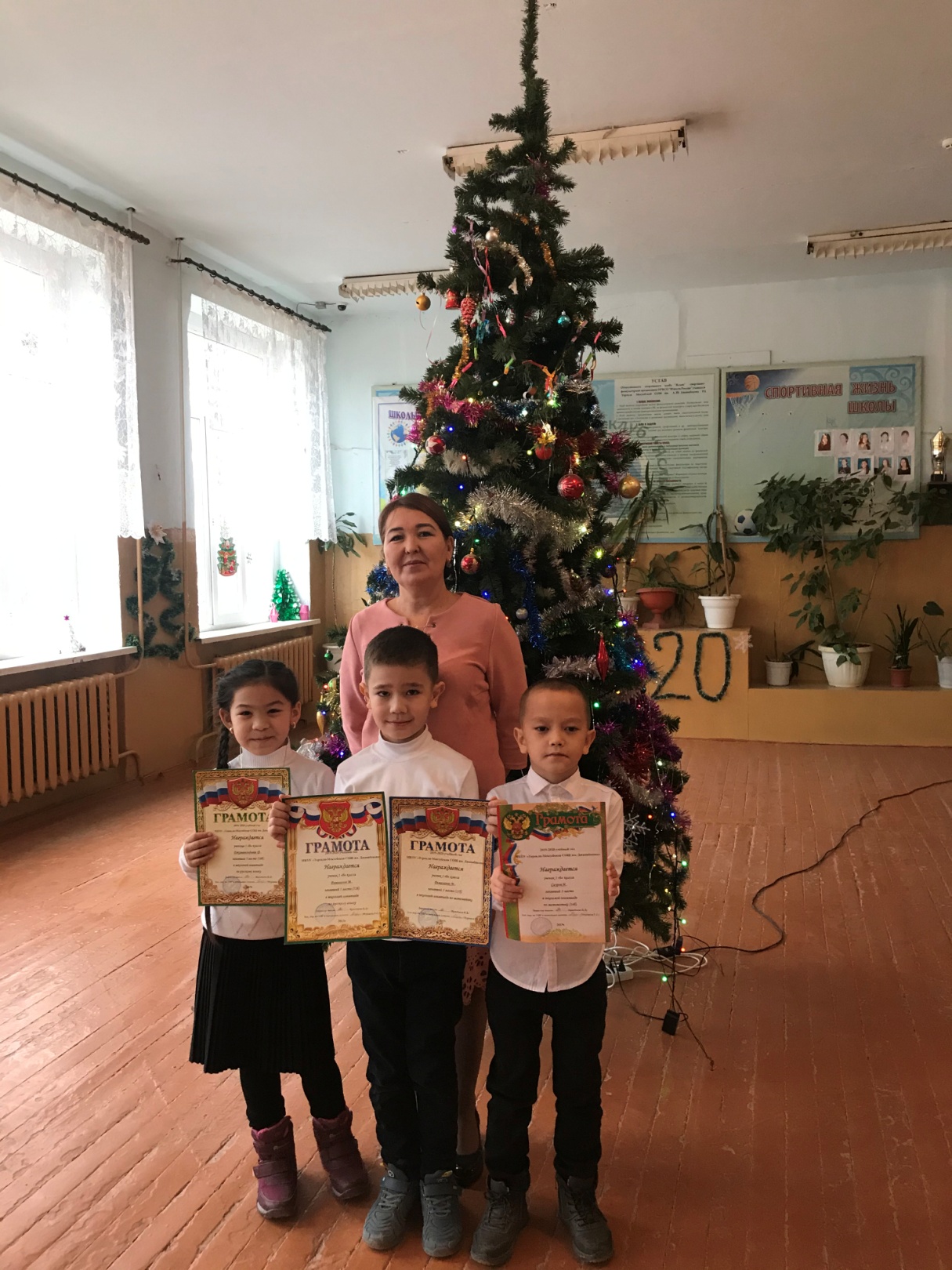 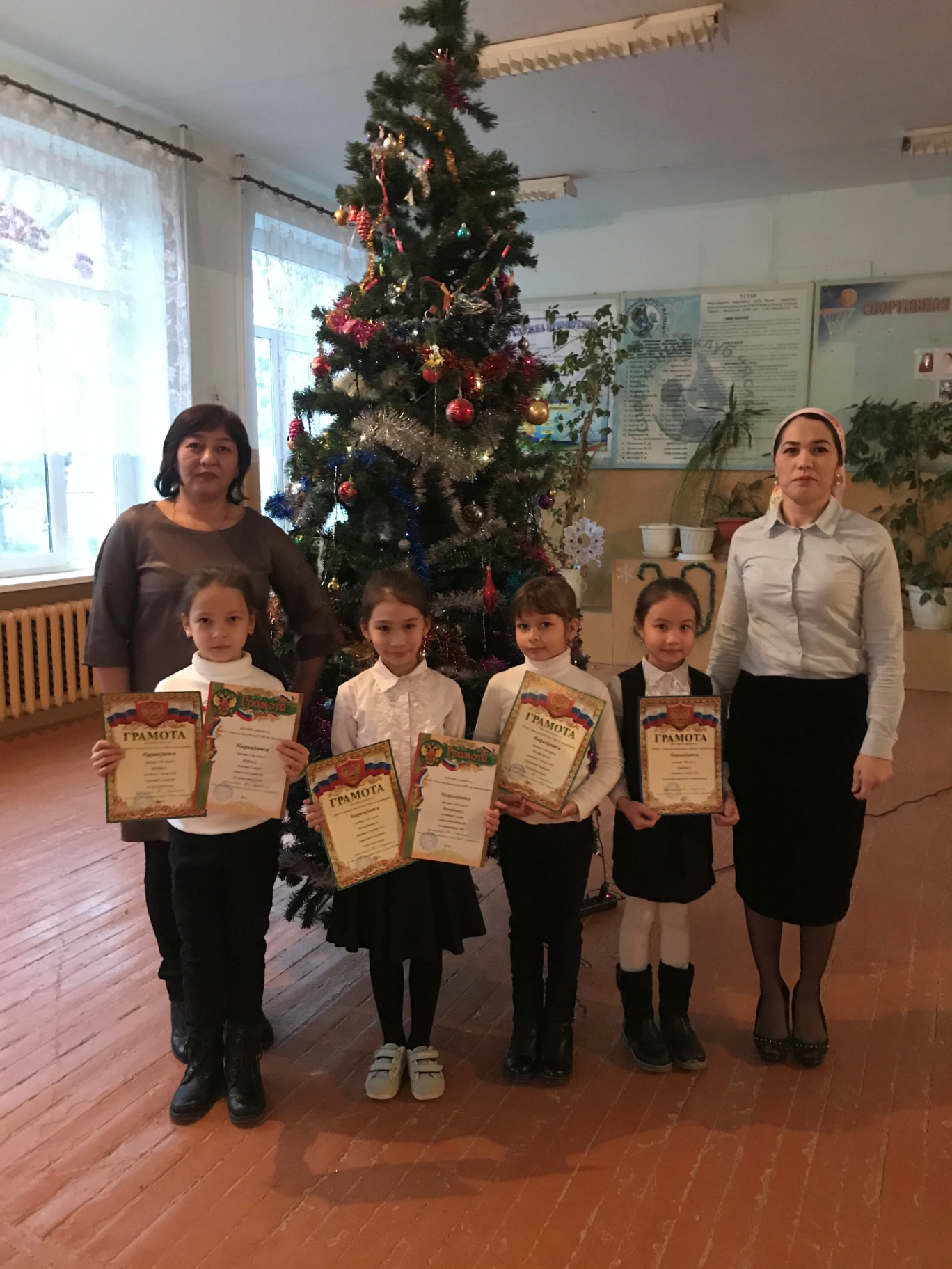 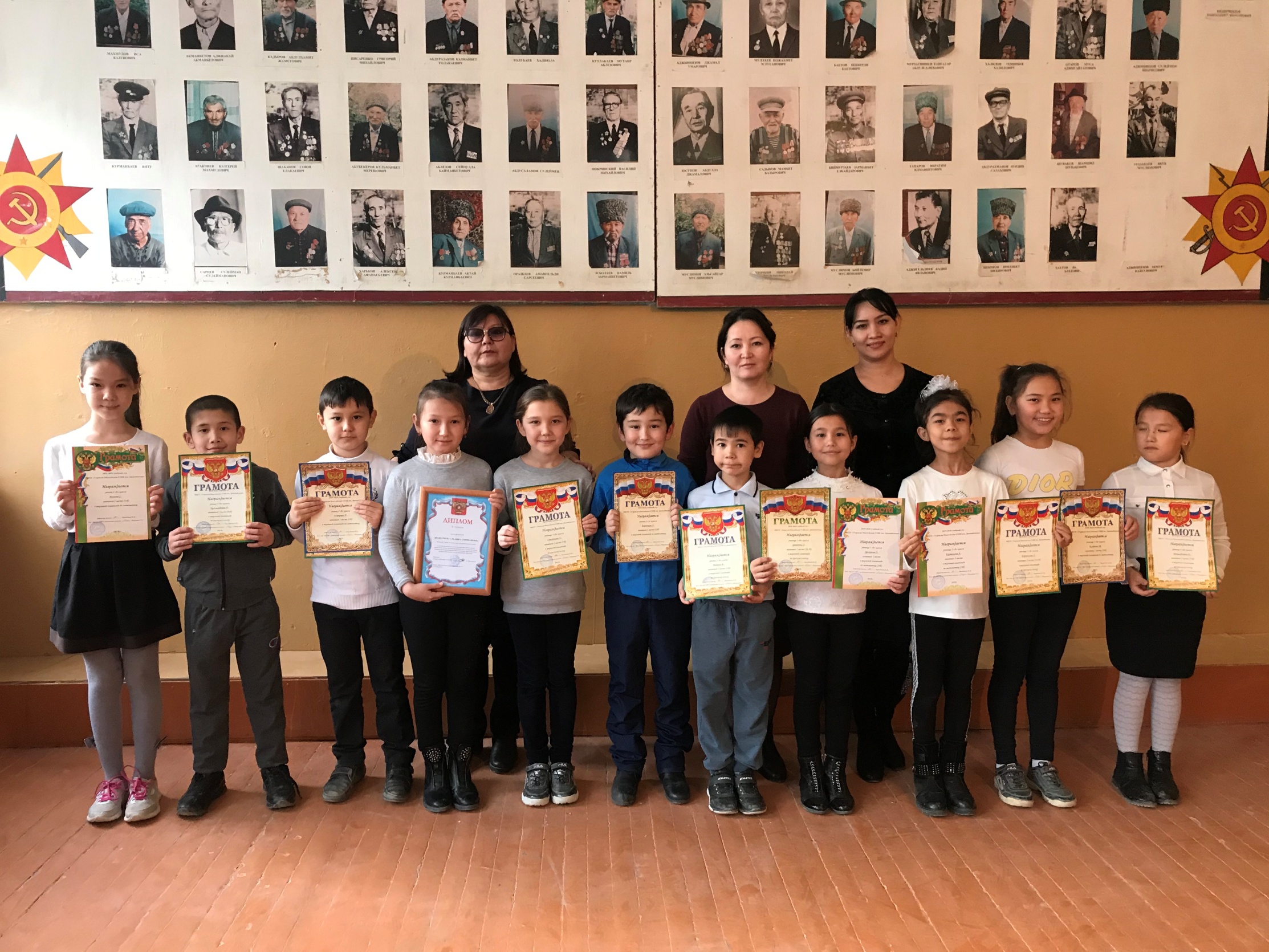 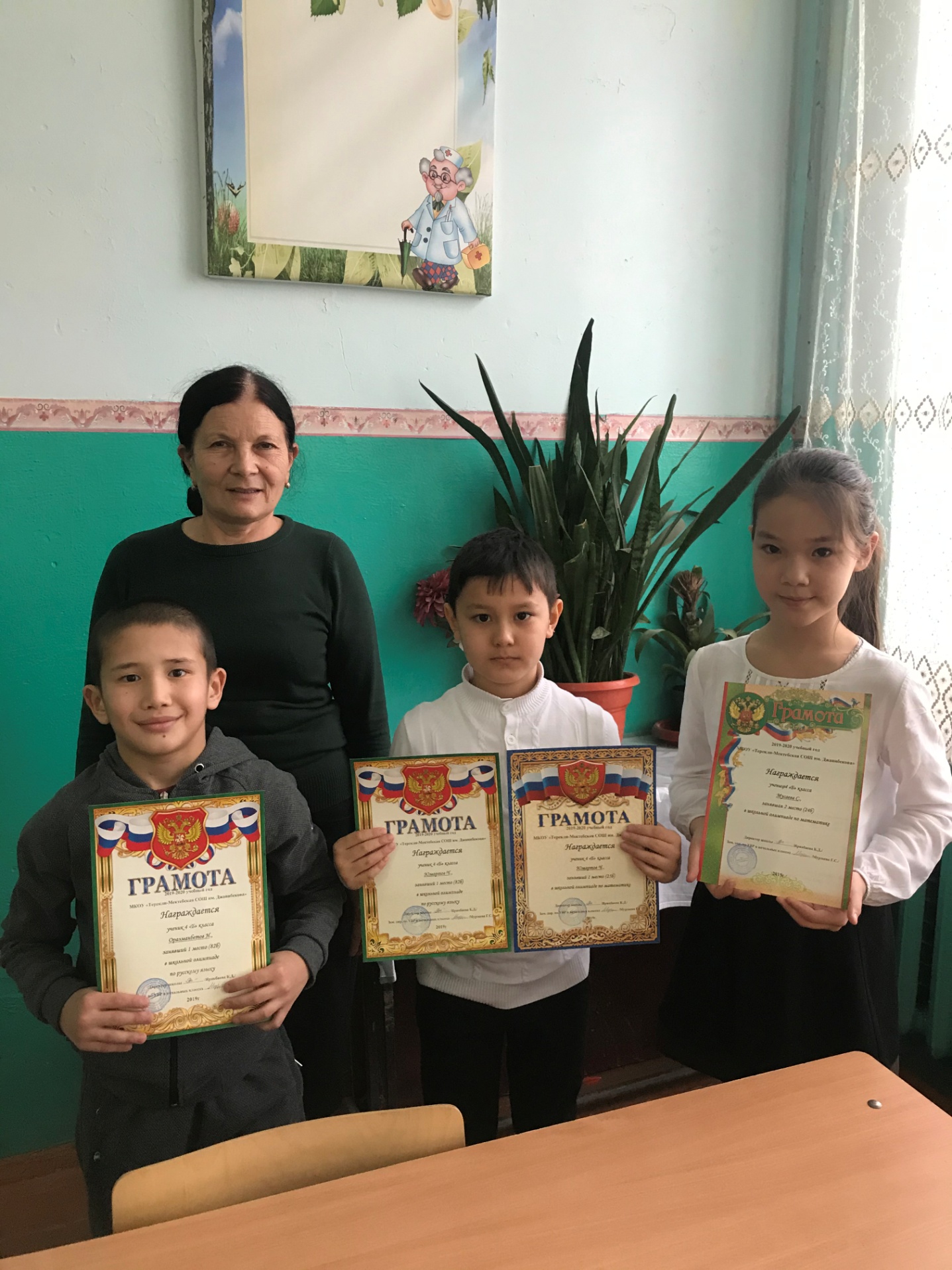 Зам. дир. по УВР в начальных классах Мурзаева Г.С.№КлассФ.И. учащихсяБаллыМестоФ.И.О. учителя11бРамазанов М.22б1 местоЭсиргепова З.О.21бДжумагельдиева Ф.18б3 местоЭсиргепова З.О.31вКульчимаев Н.19б2 местоБибулатова А.М.41вИзеева А.19б2 местоБибулатова А.М.52вАбидова З.43б1местоЯнибекова Н.Б.62вПолубаркина В.42б2 местоЯнибекова Н.Б.72вМагомедьяева А.39,53 местоЯнибекова Н.Б.83аКартакаева А35,5б2местоИсаева М.А.93бЭрежепова Э.36,51местоБегалиева К.З.103бМанкаев И.33б3местоБегалиева К.З.114аСуюндикова Л.75б2местоЗарманбетова Ю.А.124бОразманбетов М.82б1местоБаймурзаева Э.С.134бЮмартов Ч.82б1местоБаймурзаева Э.С.144вБайманбетова К.73б3местоХозбулатова Г.С.№КлассФ.И. учащихсяБаллыМестоФ.И.О. учителя11бРамазанов М.17б1местоЭсиргепова З.О.21бСауров И.16б3местоЭсиргепова З.О.31вЯрикбаев К.14б2местоБибулатова А.М.41вВаисова А.14б3местоБибулатова А.М.52бОсманова Х.22б1местоАхмедова Д.Р.62вАбидова З.21б2местоЯнибекова Н.Б.72вМагомедьяева А.20б3местоЯнибекова Н.Б.83аКартакаев А.23б1местоИсаева М.А.93аКартакаева А.19б3местоИсаева М.А.103бЭрежепова Э.20б2местоБегалиева К.З.114бЮмартов Ч.25б1местоБаймурзаева Э.С.124бМусаева С.24б2местоБаймурзаева Э.С.134вКултаева М.25б1местоХозбулатова Г.С.144вДжумаев А.22б3местоХозбулатова Г.С.154вОзганбаев Р.22б3местоХозбулатова Г.С.